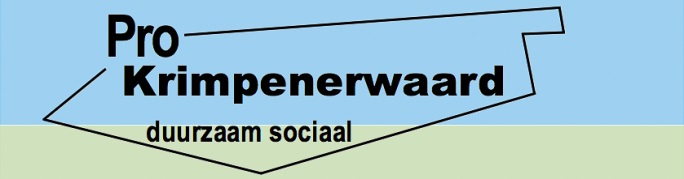 MOTIE						Nr:datum: 16 juni 2015Onderwerp: WatertappuntenDe raad van de gemeente Krimpenerwaard in vergadering bijeen d.d. 16 juni 2015gehoord de beraadslaging,- overwegende, dat zowel in de voormalige gemeente Ouderkerk kern Ouderkerk a/d IJssel als in de voormalige gemeente Bergambacht door de gemeente in samenwerking met het drinkwaterbedrijf Oasen openbare watertappunten zijn geplaatst;- dat in de overige kernen van de gemeente een openbaar watertappunt ontbreekt;- dat in de reactie van het college op het verzoek van Pro Krimpenerwaard om in iedere kern een watertappunt te plaatsen alleen wordt ingegaan op de locatie Buiten de Veerpoort in de kern Schoonhoven;- dat het argument van het college om niet in iedere kern een watertappunt te plaatsen is ingegeven door een te verwachten omzetdaling voor de horeca;- constaterende dat dit standpunt blijkbaar niet opging voor de voormalige gemeenten  Bergambacht en Ouderkerk;- dat de Nederlandse bevolking tegenwoordig bijna 1 (één) miljoen liter flessenwater per dag gebruikt. De productie en het (internationaal) vervoer van flessenwater het milieu tot duizend maal méér belasten. De hiervoor benodigde wegwerpflesjes als afval in het milieu belanden;- dat zo’n watertappunt bijdraagt aan de profilering van de woonkernen;Roept het college op om in iedere kern van de gemeente ten minste 1 watertappunt te plaatsen. en gaat over tot de orde van de dag.Ondertekening:Pro Krimpenerwaard 